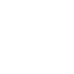 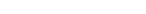 Swedish for  international students 1A Lektion 5 Lärare: Isabella Fröjdman, isabella.frojdman@aalto.fi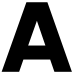 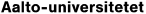 Estraden och Eah:  
Sommarn är över 
https://www.youtube.com/watch ?v=z2wgRWiqqlg 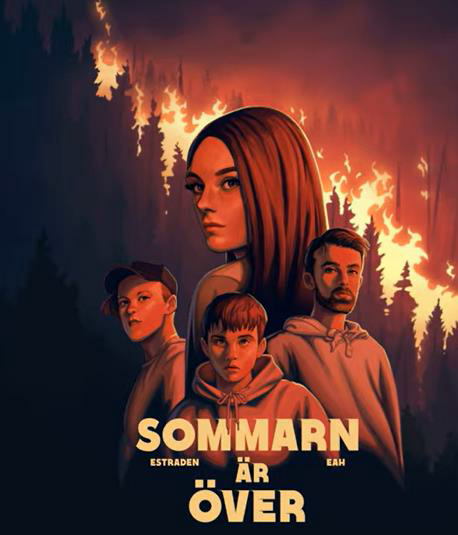 Dagens program  -	Hemuppgifter: s. 22: R2 + R3 
-	Quizlet live: Hej! 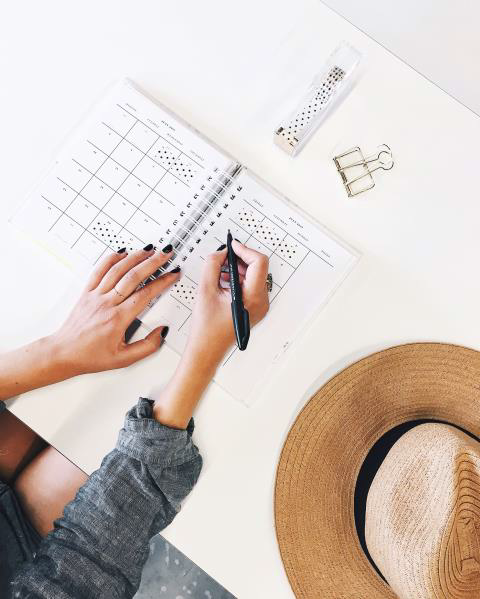 -	Test: Vem är Emil? -	Berätta om dig själv s. 18: F3 
-	Gruppera rätt, s. 18-19: F4 -	Presens s. 20: F6 -	Presentera en kunglighet (royal person) 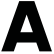 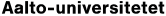 Hemuppgift: s. 22: R2 1)	Hon kommer från Åland. 2)	Var bor ni? Vi bor i Finland. 3)	Vart går du? Jag går till matbutiken. 4)	Vad talar Emil för språk? Han talar svenska och finska. 5)	Vad gör Ting och Jonas? De studerar. 6)	Vad heter du? Jag heter Sofia. 7)	Hur mår ni? Vi mår bra. 4 Hemuppgift: s. 22: R3 1)	Emil bor i Helsingfors. 2)	Mårten kommer från Sverige. 3)	Sofia sjunger i en kör. 4)	Emils mamma jobbar/arbetar på ett dagis. 
5)	Emils pappa är polis. 6)	Erik går i skola. 7)	Ting talar/studerar/gillar/tycker om/läser svenska. 5 Quizlet live: Vem är Emil? 1)	Gå till adressen www.quizlet.live 
2)	Skriv spelkoden 6 Test: Vem är Emil? https://docs.google.com/forms/d/e/1FAIpQLScAX9Gyhsjn36CTC MWGnYklZNQsIcp2GH3svK5LVV95Pzom-g/viewform 7 Berätta om dig själv s. 18: F3 Jag är...	Jag har... singel	flickvän 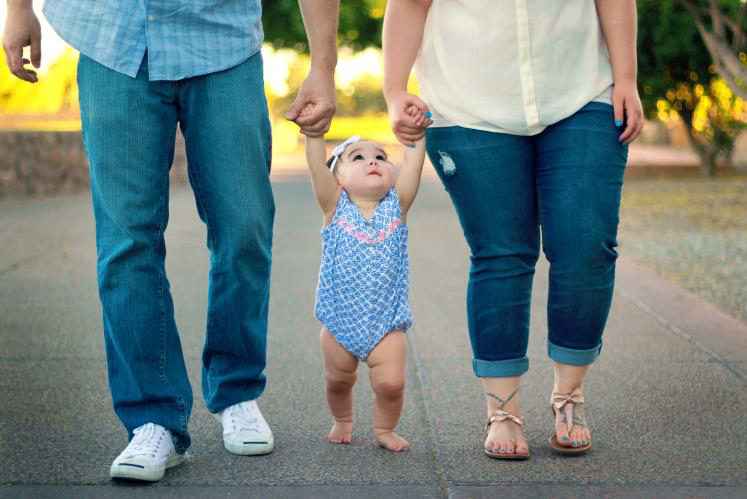 sambo	pojkvän ogift	barn gift	man förlovad	fru/hustru frånskild	hund katt 8 S. 18-19: F4 Gruppera rätt Familj: en far, en bror, en syster, en pappa, en mor, en mamma,  ett barn Jobb: en ekonom, en journalist, en barnträdgårdslärare, en polis 9 Presens – Vad gör du nu? s. 20  talar 	Jag talar engelska. 
läser	Jag läser en tidning. bor	Jag bor i Borgå. 10 Presens, s. 20: F6 1)	Emil spelar tennis. 2)	De reser till London. 
3)	Erik är i skola. 4)	Han läser en bok. 5)	Talar du svenska? 
6)	Kristina jobbar på ett dagis. 7)	Ting kommer från Kina. 11 Presentera en kunglighet (royal person) 1) Jobba i en grupp på 2-4 människor. 2) Presentera en kunglighet (en kung, en drottning, en prins, en  prinsessa osv.).  3) Berätta 5 saker om personen.  Gör gärna en Powerpoint där du har  informationen och en bild på personen. 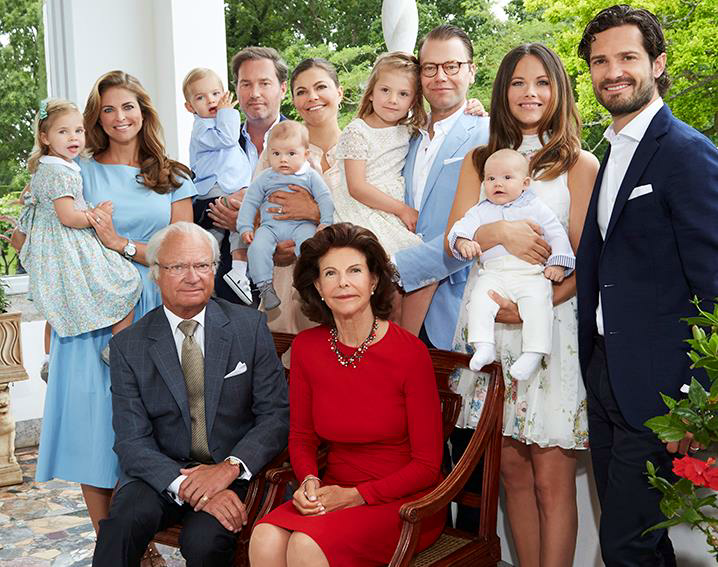 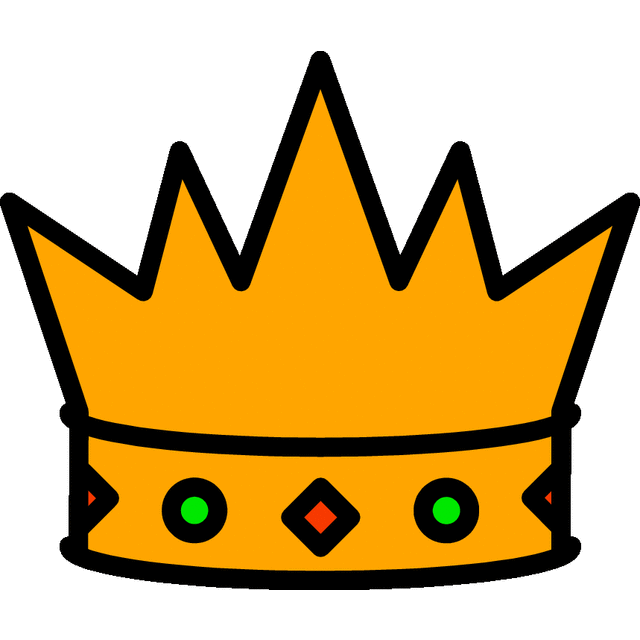 12 Hemuppgifter -	Läs s. 29: Vad är klockan? Hur mycket är klockan? + B2 
-	s. 27: A3 Vad gör de? Write the correct verb. 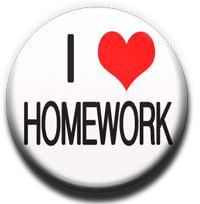 13 